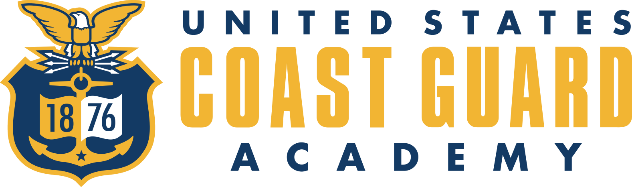 https://www.uscga.edu/jobsLecturer (Management)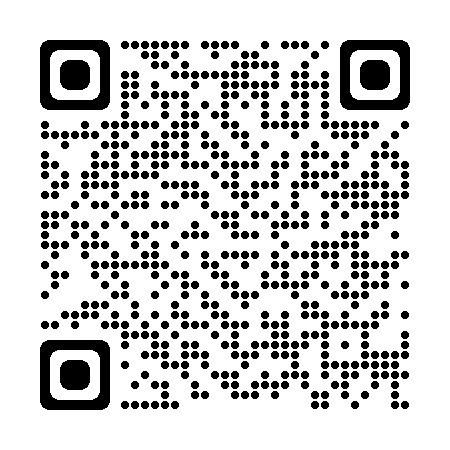 